MULTIBLOOM – SZORZÓTÁBLA KERTÉSZET JÁTÉKSZABÁLYA Multibloom Szorzótábla kertészet virágokat termeszthetsz, amelyeket minél hamarabb el kell adnod a lehetséges vásárlóknak. A vevők azonban csak akkor vásárolnak, ha pontosan annyi virágot termesztettél egy adott ágyásban, amennyit ők szeretnének! Ezért ismerned kell a szorzótáblát és használnod is kell matek tudásodat, hogy minél több pénzt kereshess virágaid eladásával.Hogyan lehet játszani a Multibloom társasjátékot?Multibloom játékban virágokat kell termesztened, amit a virágkártyák megfelelő csoportosításával érhetsz el. Ha sikerül pontosan annyi virágot termesztened bármely virágágyásodban, amennyire a vevődnek szüksége van, eladhatod őket és pénzt kapsz érte (az érmék száma a vásárlókártya sarkában látható). Az a játékos nyer, aki elsőként összegyűjt 33 (2-3 játékos) ill. 22 érmét (4-5 játékos esetén).A játékot kétféleképpen is játszhatjátok attól függően, hogy milyen életkorú és milyen tudásszintű gyerekek játsszák.A dobozban háromféle kártya található:téglalap alakú virágkártyáknégyszögletű vásárló kártyákszorzótáblák (segítségképpen, amíg belejössz:)Alapjáték (8-9 éves kortól)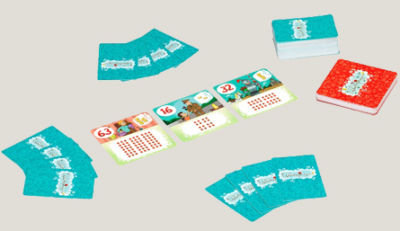 Miután kiosztottátok a lapokat, a sorra kerülő játékosok a következőket tehetik.Virágágyások létrehozása:
A soron lévő játékos bármely kezében lévő virág kártyát lerakhatja maga elé típusonként csoportosítva: ezek az ő virágágyásai.
Minden virágágyásba csak eltérő típusú (számú) virágot lehet ültetni és adott virágágyásba csak azonos típusú virágok
ültethetők. Minden játékos legfeljebb 3 virágágyást nevelhet egyidejűleg.Virágok ültetése másik játékos ágyásaiba:
A soron lévő játékos nem csak úgy rakhatja le a kezében
lévő kártyákat, hogy saját virágágyásaiba ülteti őket, hanem
bármely másik játékos virágágyásába is ültetheti azokat
(ha például másik típusú virágokat akar gyűjteni a saját
virágágyásába).
Ez azért célszerű, mert minél több kártyát rak le adott körön belül, annál több új kártyát húzhat majd. Ezzel pedig növeli esélyét arra, hogy a számára szükséges kártyákat gyűjtse be.A virágok kiszedése az ágyásból:
Ha a soron lévő játékos már nem szeretne egy adott típusú virágot nevelni, kiszedheti ezeket az ágyásból, és másik típusú virágot ültethet bele (de adott körben egyazon ágyásból csak egyszer). A kiszedett virágokat félre kell tenni, ezek a kártyák már nem játszanak.A virágok eladása:
Ha a soron lévő játékos valamely virágágyásában éppen annyi virág található, mint amennyit az egyik vásárló szeretne, eladhatja azokat. Ekkor kiszedi a virágokat az adott virágágyásból és elveszi az érte járó vásárló kártyát, majd maga mellé gyűjti (később pedig összeszámolja az érméket).A játék izgalmait ezen túlmenően speciális kártyák növelik, mint amilyen a duplázó vagy triplázó varázs öntöző kanna, a jolly joker szerepét betöltő hétszínvirág kártya, vagy a két kártevő kártya, mint a vakondok és a bogár kártya, melyekkel elcsenheted illetve elhervaszthatod a másik játékos virágjait, feltéve, hogy nem védi ki támadásodat egy ugyanolyan típusú kártevő kártyával.Kezdő változat (7 éves kortól, 2-3 játékossal)
Ebben a változatban csak azok a virág kártyák játszanak, amelyen 3, 4, 5 és 6 virág látható. Emellett csak a bogár kártyákat használjuk a speciális kártyák közül. A vásárló kártyák paklija szintén kisebb.
A kártyák sarkán csíkok jelzik, mely kártyákat kell a kezdő változatban használni.
A kezdő játékváltozatban emellett a játékosok csak két virágágyást ültethetnek, csak két vásárlókártya kerül felcsapásra középre, és a játéknak akkor van vége, ha minden vásárlókártya felhasználásra került. A legtöbb érmet összegyűjtő játékos pedig nyer. Mitől olyan izgalmas kártyajáték a Multibloom szorzótábla kertészet?A kártyák folyamatos virágágyások folyamatos átrendeződésének, és a vásárlókártyák cserélődésének köszönhetően minden körben újabb és újabb kihívások várnak a játékosokra, akiknek folyamatosan ki kell számolniuk az éppen előttük lévő szorzatokat. Nem elég azonban bebiflázni a szorzótáblát, mert folyamatosan használni is kell, illetve észre kell venni, hogy milyen módon lehet a lehető leggyorsabban "előállítani" a szükséges mennyiségű virágot az ágyásban (pl. virágok kiszedésével, vagy az ágyásban található virágok többszörözésével). A speciális kártyák pedig olyan mértékben fokozzák a játék izgalmát, hogy a gyerekek észre sem veszik, miközben tökéletesen megtanulják a szorzótáblát.Kik játszhatják a Multibloom szorzótábla kertészet társasjátékot?Az kezdő  játékot már 7 éves korú gyerekek is játszhatják, az alapjátékot pedig másodikos (8-9 éves) kortól érdemes játszani, figyelembe véve a játékosok matematikai jártasságát és képességeit.A szorzótáblát még nem ismerő gyerekekkel mindenképpen azt javasoljuk, hogy először a kezdő játékkal indítsatok, majd később emeljétek a tétet és nehezítsétek a feladatokat! Milyen készségeket fejleszt a Multibloom társasjáték?A Multibloom szorzótábla kertészet nem csak remek szórakozás minden korosztály számára, de kiváló segítséget nyújt az általános iskolai matematika első komoly kihívásához, a szorzótábla elsajátításához és a szorzatok gyakorlati alkalmazásához.Miközben a játékosok azt mérlegelik, melyik virágot éri meg leginkább termeszteni, melyik vásárlóval lenne legjobb üzletet kötni, és hogyan védjék meg virágágyásaikat a kártevőktől, erőlködés nélkül, fokozatosan tanulják meg a teljes szorzótáblát.Rendkívül előnyös oktatási célra, mivel a szorzási műveleteket vizuálisan megjelenített, valós élethelyzetekben, a szorzatkombinációk gyakorlása és ismétlése révén tanítja meg.Mindemellett a Multibloom remekül fejleszti a gyors gondolkodási és kombinációs készséget, a koncentrálást, a rendszerezést, illetve a reakcióidőt.Legyen mindenki számára élmény a matekozás!